Vyhodnotenie dotazníka aktualizačného vzdelávania Dotazník vyplnilo 38 pedagogických zamestnancov SOŠ polytechnickej Dolný Kubín- KňažiaPri hodnotení bola použitá stupnica:Hodnota 5 – som úplne spokojný/áHodnota 4 – som spokojný/áHodnota 3 – som skôr nespokojný/áHodnota 2 – som nespokojný/áHodnota 1 – som úplne nespokojný/áV Dolnom Kubíne, 29.6.2023                                            Spracovala Ing. Iveta Bruncková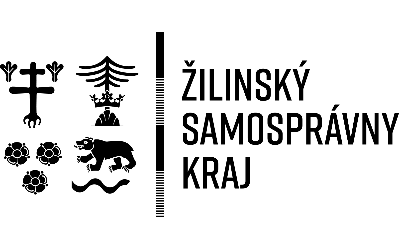 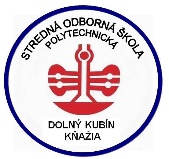 Stredná odborná škola polytechnickáJelšavská 404026 01  Dolný Kubín - Kňažia1Ako hodnotíte obsah vzdelávania s ohľadom na obsah jednotlivých tém vzdelávania?4,582Ako hodnotíte rozsah a úroveň odborných vedomostí lektorky/lektora?4,633Ako hodnotíte použité formy a metódy vzdelávania?4,504Ako hodnotíte časový harmonogram vzdelávania? Vyhovovalo Vám  rozvrhnutie vzdelávania? 4,635Ako hodnotíte využívanie digitálnych technológií pri vzdelávaní?4,846Hodnotíte atmosféru vzdelávania ako pozitívnu a tvorivú? Áno    38Nie       07Považujete lektorku/lektora za experta v danom obsahu vzdelávania? Áno    38Nie       08Mali ste dostatočný priestor na prezentovanie vlastných poznatkov, skúseností, príp. zručností? Áno    38Nie       09Považujete nadobudnuté poznatky, skúsenosti a zručnosti za využiteľné vo Vašej pracovnej činnosti? Áno    36Nie       210Považujete nadobudnuté poznatky, skúsenosti a zručnosti za využiteľné vo Vašom ďalšom profesijnom rozvoji?Áno    36Nie       2